Optional Home Learning Project – Week Commencing Monday, May 11thPlease see below for this week’s optional topic-based home learning. The topics are the same for each year group so that children within the same family can work as a team and learn together if they would like to. How much they do together is up to them; it could be they complete the whole project together, with children taking on different roles or that they share smaller tasks together and then decide to present their learning separately in different formats. Below, please find some examples of different activities that the children could do this week. The children can focus on some of the suggested tasks to help them in their learning. However, if there are aspects of the topic that interest them more, they can look at these in more detail. Our recommendation would always be to go with what interests children the most!Please note that children of key workers who are coming into school will also be exploring the same topic – they won’t miss out!         Class teachers would love to see any finished work. This can be submitted via Purple Mash and posted into the ‘Sharing’ area. Happy learning! This week in school we are learning about different kinds of homes – human and insects!  Here are a few ideas you might like to work on.                                                             School Topic – ALL KINDS OF HOMES 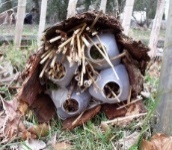 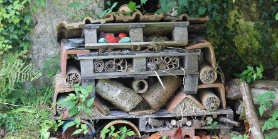 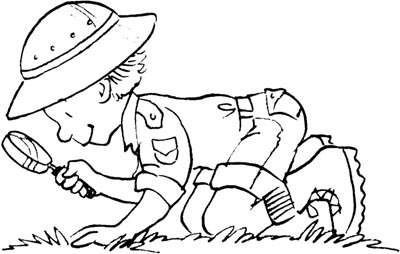 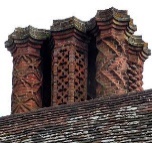 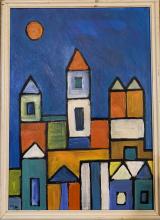 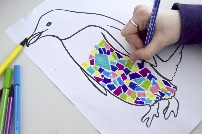 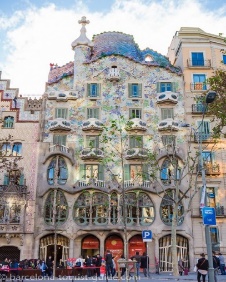 